СОБРАНИЕ ПРЕДСТАВИТЕЛЕЙ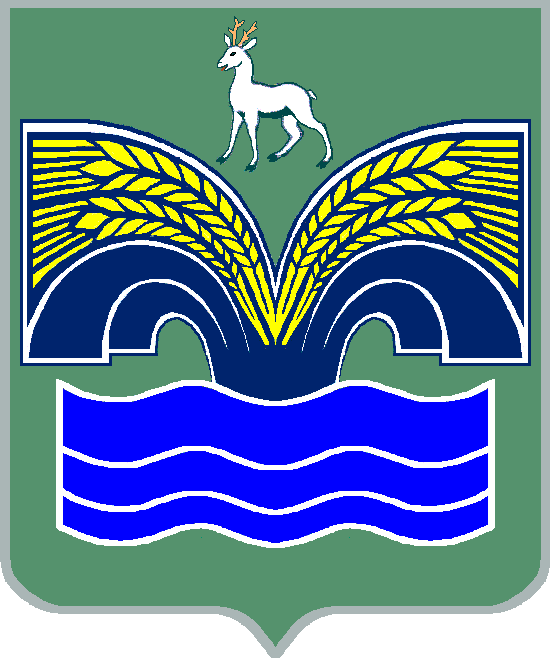 СЕЛЬСКОГО ПОСЕЛЕНИЯ ХИЛКОВОМУНИЦИПАЛЬНОГО РАЙОНА КРАСНОЯРСКИЙСАМАРСКОЙ ОБЛАСТИТРЕТЬЕГО СОЗЫВАРЕШЕНИЕ от 24 октября 2019 года № 36Об утверждении Положения о порядке представления лицами, замещающими в сельском поселении Хилково муниципального района Красноярский Самарской области муниципальные должности, сведений о своих доходах, расходах, об имуществе и обязательствах имущественного характера, сведений о доходах, расходах, об имуществе и обязательствах имущественного характера своих супруги (супруга) и несовершеннолетних детейВ соответствии со статьей 12.1 Федерального закона от 25.12.2008 № 273-ФЗ «О противодействии коррупции», статьей 3 Федерального закона от 03.12.2012 № 230-ФЗ «О контроле за соответствием расходов лиц, замещающих государственные должности, и иных лиц их доходам», Федеральным законом от 06.10.2003 № 131-ФЗ «Об общих принципах организации местного самоуправления в Российской Федерации», статьей 13.1 Закона Самарской области от 10.03.2009 № 23-ГД «О противодействии коррупции в Самарской области», Законом Самарской области от 05.03.2013 № 15-ГД «Об обеспечении контроля за соответствием расходов лиц, замещающих государственные должности, муниципальные должности, должности государственной гражданской и муниципальной службы в Самарской области, их доходам», Уставом сельского поселения Хилково муниципального района Красноярский Самарской области, Собрание представителей сельского поселения Хилково муниципального района Красноярский Самарской области РЕШИЛО:1. Утвердить прилагаемое Положение о порядке представления лицами, замещающими в сельском поселении Хилково муниципального района Красноярский Самарской области муниципальные должности, сведений о своих доходах, расходах, об имуществе и обязательствах имущественного характера, сведений о доходах, расходах, об имуществе и обязательствах имущественного характера своих супруги (супруга) и несовершеннолетних детей.2. Опубликовать настоящее решение в газете «Красноярский вестник» и разместить на официальном сайте Администрации муниципального района Красноярский Самарской области в разделе Поселения /Сельское поселение Хилково/.3. Настоящее решение вступает в силу со дня его официального опубликования. УТВЕРЖДЕНОрешением Собрания представителей сельского поселения Хилково муниципального района КрасноярскийСамарской области от 24 октября 2019 года № 36ПОЛОЖЕНИЕо порядке представления лицами, замещающими в сельском поселении Хилково муниципального района Красноярский Самарской области муниципальные должности, сведений о своих доходах, расходах, об имуществе и обязательствах имущественного характера, сведений о доходах, расходах, об имуществе и обязательствах имущественного характера своих супруги (супруга) и несовершеннолетних детей1. Общие положения1.1. Настоящее Положение устанавливает порядок представления лицами, замещающими в сельском поселении Хилково муниципального района Красноярский Самарской области муниципальные должности (далее – лица, замещающие муниципальные должности), сведений о своих доходах, расходах, об имуществе и обязательствах имущественного характера, а также сведений о доходах, расходах, об имуществе и обязательствах имущественного характера своих супруги (супруга) и несовершеннолетних детей (далее - сведения о доходах, расходах, об имуществе и обязательствах имущественного характера).1.2. Понятие «лицо, замещающее муниципальную должность», используемое в настоящем Положении, применяется в том значении, в каком оно используется в Федеральном законе от 06.10.2003 № 131-ФЗ «Об общих принципах организации местного самоуправления в Российской Федерации».Лицами, замещающими муниципальные должности, являются Глава сельского поселения Хилково муниципального района Красноярский Самарской области (далее - Глава поселения) и депутаты Собрания представителей сельского поселения Хилково муниципального района Красноярский Самарской области (далее - депутаты).2. Порядок представления сведений о доходах, расходах, об имуществе и обязательствах имущественного характера2.1. Сведения о доходах, расходах, об имуществе и обязательствах имущественного характера представляются лицами, замещающими муниципальные должности, по форме справки для представления сведений о доходах, расходах, об имуществе и обязательствах имущественного характера, утвержденной Указом Президента Российской Федерации от 23.06.2014 № 460 «Об утверждении формы справки о доходах, расходах, об имуществе и обязательствах имущественного характера и внесении изменений в некоторые акты Президента Российской Федерации».В случаях, установленных Указом Президента Российской Федерации от 29.06.2018 № 378 «О национальном плане противодействия коррупции на 2018 - 2020 годы», сведения представляются с использованием специального программного обеспечения «Справки БК».Сведения о доходах, расходах, об имуществе и обязательствах имущественного характера супруги (супруга) и несовершеннолетних детей представляются отдельно на супругу (супруга) и на каждого из несовершеннолетних детей.2.2. Лица, замещающие муниципальные должности, представляют сведения о своих доходах, об имуществе и обязательствах имущественного характера, а также о доходах, об имуществе и обязательствах имущественного характера своих супруг (супругов) и несовершеннолетних детей Губернатору Самарской области в порядке, предусмотренном статьей 4.1 Закона Самарской области 09.02.2006 № 1-ГД «О лицах, замещающих государственные должности Самарской области», с учетом особенностей, установленных статьей 13.1 Закона Самарской области № 23-ГД и федеральным законодательством.2.3. Лицо, замещающее муниципальную должность, обязано ежегодно в сроки, установленные для представления сведений о доходах, об имуществе и обязательствах имущественного характера, представлять Губернатору Самарской области сведения о своих расходах, а также о расходах своих супруги (супруга) и несовершеннолетних детей по каждой сделке по приобретению земельного участка, другого объекта недвижимости, транспортного средства, ценных бумаг, акций (долей участия, паев в уставных (складочных) капиталах организаций), совершенной им, его супругой (супругом) и (или) несовершеннолетними детьми в течение календарного года, предшествующего году представления сведений, если общая сумма таких сделок превышает общий доход данного лица и его супруги (супруга) за три последних года, предшествующих отчетному периоду, и об источниках получения средств, за счет которых совершены эти сделки.2.4. Сбор справок, содержащих сведения о доходах, расходах, об имуществе и обязательствах имущественного характера осуществляется:должностным лицом, осуществляющим полномочия кадровой службы Администрации сельского поселения Хилково муниципального района Красноярский Самарской области (далее - Администрация поселения) в отношении Главы поселения;председателем Собрания представителей сельского поселения Хилково муниципального района Красноярский Самарской области (далее - Собрание представителей) в отношении депутатов.2.5. Лица, замещающие муниципальные должности, представляют справки о доходах, расходах, об имуществе и обязательствах имущественного характера должностному лицу соответствующего органа местного самоуправления, указанному в пункте 2.4 настоящего Положения, не позднее 31 марта года, следующего за отчетным.2.6. Справки о доходах, расходах, об имуществе и обязательствах имущественного характера направляются должностными лицами органов местного самоуправления, указанными в пункте 2.4 настоящего Положения, в адрес Губернатора Самарской области не позднее 30 апреля года, следующего за отчетным.2.7. В случае если лицо, замещающее муниципальную должность, обнаружило, что в представленных им сведениях о доходах, расходах, об имуществе и обязательствах имущественного характера не отражены или не полностью отражены какие-либо сведения либо имеются ошибки, оно вправе представить уточненные сведения о доходах, расходах, об имуществе и обязательствах имущественного характера в порядке, установленном настоящим Положением.Лицо, замещающее муниципальную должность, может представить уточненные сведения в течение одного месяца после окончания срока, указанного в пункте 2.6 настоящего Положения. Уточненные сведения представляются должностным лицам органов местного самоуправления, указанным в пункте 2.4 настоящего Положения, с последующим направлением их указанными должностными лицами Губернатору Самарской области в течение трех рабочих дней.Уточненные сведения, представленные лицом, замещающим муниципальную должность, после окончания срока, указанного в пункте 2.6 настоящего Положения, но с соблюдением требований настоящего пункта, не считаются представленными с нарушением срока.2.8. Непредставление лицом, замещающим муниципальную должность, сведений о своих доходах, расходах, об имуществе и обязательствах имущественного характера, а также о доходах, расходах, об имуществе и обязательствах имущественного характера своих супруги (супруга) и несовершеннолетних детей либо представление заведомо недостоверных или неполных сведений являются основанием для досрочного прекращения полномочий лица, замещающего муниципальную должность.2.9. Проверка достоверности и полноты сведений о доходах, расходах, об имуществе и обязательствах имущественного характера, представленных лицами, замещающими муниципальные должности, осуществляется в соответствии с законодательством Российской Федерации и Самарской области.2.10. Подлинники документов, содержащих сведения о доходах, расходах, об имуществе и обязательствах имущественного характера, представленные лицами, замещающими муниципальные должности, информация о результатах проверки достоверности и полноты этих сведений после их возвращения в орган местного самоуправления приобщаются к личным делам лиц, замещающих муниципальные должности.3. Заключительные положения3.1. Сведения о доходах, расходах, об имуществе и обязательствах имущественного характера лица, замещающего муниципальную должность, его супруги (супруга) и несовершеннолетних детей размещаются на официальном сайте Администрации муниципального района Красноярский Самарской области в соответствии с Порядком размещения сведений о доходах, расходах, об имуществе и обязательствах имущественного характера лиц, замещающих муниципальные должности в органах местного самоуправления сельского поселения Хилково муниципального района Красноярский Самарской области, в информационно-телекоммуникационной сети «Интернет» и предоставления этих сведений средствам массовой информации для опубликования.3.2. Сведения о доходах, расходах, об имуществе и обязательствах имущественного характера, представляемые в соответствии с настоящим Положением лицами, замещающими муниципальные должности, являются сведениями конфиденциального характера, если действующим законодательством они не отнесены к сведениям, составляющим государственную тайну.3.3. Муниципальные служащие Администрации поселения, в должностные обязанности которых входит работа со сведениями о доходах, расходах, об имуществе и обязательствах имущественного характера, виновные в их разглашении или использовании в целях, не предусмотренных законодательством Российской Федерации, несут ответственность в соответствии с законодательством Российской Федерации.Председатель Собрания представителей сельского поселения Хилково муниципального района Красноярский Самарской области _______________ Х. АхметовГлавасельского поселения Хилковомуниципального районаКрасноярский Самарской области_______________ О.Ю. Долгов